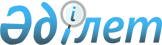 Аудандық мәслихаттың 2008 жылғы 25 желтоқсандағы № 13-2 "2009 жылға арналған аудан бюджеті туралы" шешіміне өзгерістер мен толықтырулар енгізу туралы
					
			Күшін жойған
			
			
		
					Солтүстік Қазақстан облысы Мағжан Жұмабаев ауданы мәслихатының 2009 жылғы 27 сәуірдегі N 15-1 шешімі. Солтүстік Қазақстан облысының Мағжан Жұмабаев ауданының Әділет басқармасында 2009 жылғы 14 мамырда N 13-9-91 тіркелді. Қолдану мерзімінің өтуіне байланысты күшін жойды (Солтүстік Қазақстан облысы Мағжан Жұмабаев ауданы мәслихатының 2012 жылғы 14 маусымдағы N 01-15/60 хаты)

      Ескерту. Қолдану мерзімінің өтуіне байланысты күшін жойды (Солтүстік Қазақстан облысы Мағжан Жұмабаев ауданы мәслихатының 2012.06.14 N 01-15/60 хаты)      Қазақстан Республикасының 2008 жылғы 4 желтоқсандағы № 95-ІҮ Бюджеттік кодексіне, Қазақстан Республикасының 2001 жылғы 23 қаңтардағы № 148-ІІ «Қазақстан Республикасындағы жергілікті мемлекеттік басқару және өзін-өзі басқару туралы» Заңының 6-бабының 1-тармағына сәйкес аудандық мәслихат ШЕШТІ:



      1. Аудандық мәслихаттың 2008 жылғы 25 желтоқсандағы № 13-2 «2009 жылға арналған аудан бюджеті туралы» (мемлекеттік тізілімде № 13-9-85 2009 жылғы 27 қаңтарда тіркелген, аудандық «Вести» газетінің 2009.27.03. арнайы шығарылымында жарияланған) шешіміне келесі өзгерістер мен толықтырулар енгізілсін:

      1) Кірістер

      «1725435» саны «1942768» санымен ауыстырылсын

      «218312» саны «239239» санымен ауыстырылсын

      «1700» саны «2200» санымен ауыстырылсын

      «1459801» саны «1655707» санымен ауыстырылсын

      2) Шығындар

      «1725435» саны «1945212,2» санымен ауыстырылсын

      6) Бюджеттің тапшылығын (пайданы қолдану) қаржыландыру.

      «0» саны «-2444,2» санымен ауыстырылсын



      2. 1, 2, 4, 5, 6 қосымшалары жаңа редакцияда жазылсын (қоса берілген).



      3. Осы шешім 2009 жылғы 1 қаңтардан бастап қолданысқа енгізіледі.      Сессия төрағасы                              Мәслихат хатшысы

      З.Харченко                                   В.Гюнтнер

Аудандық мәслихаттың

2009 жылғы 27 сәуірдегі

№ 15-1 шешіміне 1 қосымша Мағжан Жұмабаев ауданының 2009 жылға арналған аудан бюджеті

Аудандық мәслихаттың

2009 жылғы 27 сәуірдегі

№ 15-1 шешіміне 2 қосымша Мағжан Жұмабаев ауданы селолық округтерінің 2009 жылға арналған бюджеттік бағдарламаларыкестенің жалғасыкестенің жалғасыкестенің жалғасы

Аудандық мәслихаттың

2009 жылғы 27 сәуірдегі

№ 15-1 шешіміне 4 қосымша Мағжан Жұмабаев ауданының 2009 жылға арналған бюджеттік бағдарламаларына бөлінген, заңды тұлғаларының жарғылық капиталын ұлғайту немесе бюджеттік инвестицияларының жобаларын (бағдарламаларын) іске асыруға жөнелтілген және қалыптастырылған бюджеттік даму бағдарламасының тізбесі

Аудандық мәслихаттың

2009 жылғы 27 сәуірдегі

№ 15-1 шешіміне 5 қосымша Мағжан Жұмабаев ауданының 2009 жылға арналған республикалық бюджеттен берілетін ағымдағы мақсатты трансферттер тізбесі

Аудандық мәслихаттың

2009 жылғы 27 сәуірдегі

№ 15-1 шешіміне 6 қосымша Мағжан Жұмабаев ауданының 2009 жылға арналған облыстық  трансферттерінің бюджеттік бағдарламалар тізбесі
					© 2012. Қазақстан Республикасы Әділет министрлігінің «Қазақстан Республикасының Заңнама және құқықтық ақпарат институты» ШЖҚ РМК
				СанатыСанатыСанатыАтауыСомасыСыныбыСыныбыСыныбыАтауыСомасыIшкi сыныбыАтауыСомасыАтауыКірістер19427681Салықтық түсімдер23923903Әлеуметтік салық1452361Әлеуметтік салық14523604Меншiкке салынатын салықтар774941Мүлiкке салынатын салықтар224013Жер салығы157534Көлiк құралдарына салынатын салық180535Бірыңғай жер салығы2128705Тауарларға, жұмыстарға және қызметтер көрсетуге салынатын iшкi салықтар138592Акциздер10003Табиғи және басқа ресурстарды пайдаланғаны үшiн түсетiн түсiмдер99094Кәсiпкерлiк және кәсiби қызметтi жүргiзгенi үшiн алынатын алымдар295008Заңдық мәнді іс-әрекеттерді жасағаны және (немесе) құжаттар бергені үшін оған уәкілеттігі бар мемлекеттік органдар немесе лауазымды адамдар алатын міндетті төлемдер26501Мемлекеттік баж26502Салықтық емес түсiмдер220001Мемлекет меншігінен түсетін түсімдер7005Мемлекет меншігіндегі мүлікті жалға беруден түсетін кірістер70002Мемлекеттік бюджеттен қаржыландырылатын мемлекеттік мекемелердің тауарларды (жұмыстарды, қызметтерді) өткізуінен түсетін түсімдер01Мемлекеттік бюджеттен қаржыландырылатын мемлекеттік мекемелердің тауарларды (жұмыстарды, қызметтерді) өткізуінен түсетін түсімдер006Басқа да салықтық емес түсімдер15001Басқа да салықтық емес түсімдер15003Негізгі капиталды сатудан түсетін түсімдер4562203Жердi және материалдық емес активтердi сату456221Жерді сату456222Материалдық емес активтерді сату04Трансферттерден түсетін түсімдер165570702Мемлекеттiк басқарудың жоғары тұрған органдарынан түсетiн трансферттер16557072Облыстық бюджеттен түсетін трансферттер1655707Функционалдық топФункционалдық топФункционалдық топФункционалдық топБюджеттік бағдарламалардың әкiмшiсiБюджеттік бағдарламалардың әкiмшiсiБюджеттік бағдарламалардың әкiмшiсiБағдарламаБағдарламаШЫҒЫСТАР1 945 212,201Жалпы сипаттағы мемлекеттiк қызметтер183885,6112Аудан (облыстық маңызы бар қала) мәслихатының аппараты9 137001Аудан (облыстық маңызы бар қала) мәслихатының қызметін қамтамасыз ету9 137122Аудан (облыстық маңызы бар қала) әкімінің аппараты34 846001Аудан (облыстық маңызы бар қала) әкімінің қызметін қамтамасыз ету34 846123Қаладағы аудан, аудандық маңызы бар қала, кент, ауыл (село), ауылдық (селолық) округ әкімінің аппараты122715,6001Қаладағы ауданның, аудандық маңызы бар қаланың, кенттің, ауылдың (селоның), ауылдық (селолық) округтің әкімі аппаратының қызметін қамтамасыз ету122715,6452Ауданның (облыстық маңызы бар қаланың) қаржы бөлімі10 442001Қаржы бөлімінің қызметін қамтамасыз ету9 532,1003Салық салу мақсатында мүлікті бағалауды жүргізу367,9011Коммуналдық меншікке түскен мүлікті есепке алу, сақтау, бағалау және сату542453Ауданның (облыстық маңызы бар қаланың) экономика  және бюджеттік жоспарлау бөлімі6 745001Экономика және бюджеттік жоспарлау бөлімінің қызметін қамтамасыз ету6 74502Қорғаныс4 352122Аудан (облыстық маңызы бар қала) әкімінің аппараты4 352005Жалпыға бірдей әскери міндетті атқару шеңберіндегі іс-шаралар3 952006Аудан (облыстық маңызы бар қала) ауқымындағы төтенше жағдайлардың алдын алу және оларды жою200007Аудандық (қалалық) ауқымындағы дала өрттерінің, сондай-ақ мемлекеттік өртке қарсы қызмет органдары құрылмаған елді мекендерде өрттердің алдын алу және оларды сөндіру жөніндегі іс- шаралар20004Бiлiм беру1 274 045123Қаладағы аудан, аудандық маңызы бар қала, кент, ауыл (село), ауылдық (селолық) округ әкімінің аппараты570005Ауылдық (селолық) жерлерде балаларды мектепке дейін тегін алып баруды және кері алып келуді ұйымдастыру570464Ауданның (облыстық маңызы бар қаланың) білім беру бөлімі1 234 688001Білім беру бөлімінің қызметін қамтамасыз ету4 850003Жалпы білім беру1 135 818004Ауданның (аудандық маңызы бар қаланың) мемлекеттік білім беру мекемелерінде білім беру жүйесін ақпараттандыру6 865005Ауданның (аудандық маңызы бар қаланың) мемлекеттік білім беру мекемелер үшін оқулықтар мен оқу-әдiстемелiк кешендерді сатып алу және жеткізу16 978006Балалар үшін қосымша білім беру2 000009Мектепке дейінгі тәрбие ұйымдарының қызметін қамтамасыз ету25 819010Интерактивті оқыту жүйесін енгізу12 736018Кәсіптік оқытуды ұйымдастыру6 609011Аймақтық жұмыспен қамту және кадрларды қайта даярлау стратегиясын іске асыру шегінде білім беру объектілеріне ағымдағы, күрделі жөндеу жұмысы23 013467Ауданның (облыстық маңызы бар қаланың) құрылыс бөлімі38 787029Ауданның (аудандық маңызы бар қаланың) құрылыс бөлімі7 887037Білім беру объектілерін салу және реконструкциялау30 90006Әлеуметтiк көмек және әлеуметтiк қамсыздандыру116 573451Ауданның (облыстық маңызы бар қаланың) жұмыспен қамту және әлеуметтік бағдарламалар бөлімі116 573001Жұмыспен қамту және әлеуметтік бағдарламалар бөлімінің қызметін қамтамасыз ету11 632002Еңбекпен қамту бағдарламасы22 561004Ауылдық жерлерде тұратын денсаулық сақтау, білім беру, әлеуметтік қамтамасыз ету, мәдениет мамандарына отын сатып алу бойынша әлеуметтік көмек көрсету1 200005Мемлекеттік атаулы әлеуметтік көмек18 183007Жергілікті өкілетті органдардың шешімі бойынша азаматтардың жекелеген топтарына әлеуметтік көмек6 602010Үйден тәрбиеленіп оқытылатын мүгедек балаларды материалдық қамтамасыз ету366011Жәрдемақыларды және басқа да әлеуметтік төлемдерді есептеу, төлеу мен жеткізу бойынша қызметтерге ақы төлеу690014Мұқтаж азаматтарға үйде әлеуметтiк көмек көрсету17 96101618 жасқа дейінгі балаларға мемлекеттік жәрдемақылар32 977017Мүгедектерді оңалту жеке бағдарламасына сәйкес, мұқтаж мүгедектерді міндетті гигиеналық құралдармен қамтамасыз етуге, және ымдау тілі мамандарының, жеке көмекшілердің қызмет көрсету4 40107Тұрғын үй-коммуналдық шаруашылық59 887,2123Қаладағы аудан, аудандық маңызы бар қала, кент, ауыл (село), ауылдық (селолық) округ әкімінің аппараты34 970,2008Елді мекендерде көшелерді жарықтандыру19 000009Елді мекендердің санитариясын қамтамасыз ету5 150010Жерлеу орындарын күтіп ұстау және туысы жоқ адамдарды жерлеу500011Елді мекендерді абаттандыру мен көгалдандыру10 320,2458Ауданның облыстық маңызы бар қаланың тұрғын үй-коммуналдық шаруашылығы, жолаушылар көлігі және автомобиль жолдары бөлімі24 197030Аймақтық жұмыспен қамту және кадрларды қайта даярлау  стратегиясын іске асыру шегінде  елді мекендерді көгалдандыру және инженерлік коммуникациялық инфрақұрылымдарын жөндеу23 777012Сумен жабдықтау және су бөлу жүйесінің қызмет етуі420467Ауданның (облыстық маңызы бар қаланың) құрылыс бөлімі720003Мемлекеттік коммуналдық тұрғын үй қорының тұрғын үй құрылысы72008Мәдениет, спорт, туризм және ақпараттық кеңістiк81964,4123Қаладағы аудан, аудандық маңызы бар қала, кент, ауыл (село), ауылдық (селолық) округ әкімінің аппараты30915,4006Жергілікті деңгейде мәдени-демалыс жұмыстарын қолдау30915,4455Ауданның (облыстық маңызы бар қаланың) мәдениет және тілдерді дамыту бөлімі34 013001Мәдениет және тілдерді дамыту бөлімінің қызметін қамтамасыз ету3 830003Мәдени-демалыс жұмысын қолдау21 679006Аудандық (қалалық) кiтапханалардың жұмыс iстеуi8 177007Мемлекеттік тілді және Қазақстан халықтарының басқа да тілдерін дамыту327456Ауданның (облыстық маңызы бар қаланың) ішкі саясат бөлімі11 495001Ішкі саясат бөлімінің қызметін қамтамасыз ету3 594Жергілікті органдардың аппараттары2 594002Бұқаралық ақпарат құралдары арқылы мемлекеттiк ақпарат саясатын жүргізу7 901465Ауданның (облыстық маңызы бар қаланың) дене шынықтыру және спорт бөлімі5 541001Дене шынықтыру және спорт бөлімі қызметін қамтамасыз ету2 911006Аудандық (облыстық маңызы бар қалалық) деңгейде спорттық жарыстар өткiзу300007Әртүрлi спорт түрлерi бойынша аудан (облыстық маңызы бар қала)  құрама командаларының мүшелерiн дайындау және олардың облыстық спорт жарыстарына қатысуы2 33010Ауыл, су, орман, балық шаруашылығы, ерекше қорғалатын табиғи аумақтар, қоршаған ортаны және жануарлар дүниесін қорғау, жер қатынастары34 729462Ауданның (облыстық маңызы бар қаланың) ауыл шаруашылық бөлімі16 047001Ауыл шаруашылығы бөлімінің қызметін қамтамасыз ету9 900099Республикалық бюджеттен берілетін нысаналы трансферттер есебінен ауылдық елді мекендер саласының мамандарын әлеуметтік қолдау шараларын іске асыру6 147463Ауданның (облыстық маңызы бар қаланың) жер қатынастары бөлімі8 982001Жер қатынастары бөлімінің қызметін қамтамасыз ету6 333003Елдi мекендердi жер-шаруашылық орналастыру1 507006Аудандық маңызы бар қалалардың, кенттердiң, ауылдардың (селолардың), ауылдық (селолық) округтердiң шекарасын белгiлеу кезiнде жүргiзiлетiн жерге орналастыру1 142467Ауданның (облыстық маңызы бар қаланың) құрылыс бөлімі700012Сумен жабдықтау жүйесін енгізу700123Қаладағы аудан,аудандық маңызы бар қала,кент, ауыл (село), ауылдық (селолық) округ әкімінің аппараты9 000019Аймақтық жұмыспен қамту және кадрларды қайта даярлау стратегиясын іске асыру шегінде ауыл (село), ауылдық (селолық ) округтерде, кенттерде басымды әлеуметтік жобаларын қаржыландыру9 00011Өнеркәсіп, сәулет, қала құрылысы және құрылыс қызметі3 548467Ауданның (облыстық маңызы бар қаланың) құрылыс бөлімі3 548001Құрылыс бөлімінің қызметін қамтамасыз ету3 54812Көлiк және коммуникациялар81 100,0123Ауданның (облыстық маңызы бар қаланың) тұрғын үй-коммуналдық шаруашылығы, жолаушылар көлігі және автомобиль жолдары бөлімі8 500,0013Автомобиль жолдарының жұмыс істеуін қамтамасыз ету8 500,0458Аудан (облыстық маңызы бар қаланың) тұрғын үй - коммуналдық шаруашылығы, жолаушылар көлігі және автомобиль жолдары бөлімі72 600,0023Автомобиль жолдарының жұмыс істеуін қамтамасыз ету13 700,0008Аймақтық қамту және кадрларды қайта даярлау стратегиясын іске асыру шегінде елді мекендерде және қала көшелерінде аудандық маңызы бар автокөлік жолдарын ұстау және жөндеу58 900,013Басқалар105 128452Ауданның (облыстық маңызы бар қаланың) қаржы және экономика бөлімі98 500012Ауданның (облыстық маңызы бар қаланың) жергілікті атқарушы органының резерві500Шұғыл шығындарға арналған ауданның (облыстық маңызы бар қаланың) жергілікті атқарушы органының резерві500014Заңды тұлғалардың жарғылық капиталын қалыптастыру немесе ұлғайту98 000458Ауданның (облыстық маңызы бар қаланың) тұрғын үй-коммуналдық шаруашылығы, жолаушылар көлігі және автомобиль жолдары бөлімі4 175001Тұрғын үй-коммуналдық шаруашылығы, жолаушылар көлігі және автомобиль жолдары бөлімінің қызметін қамтамасыз ету4 175469Ауданның облыстық маңызы бар қаланың кәсіпкерлік бөлімі2 453001Кәсіпкерлік бөлімі қызметін қамтамасыз ету2 453Таза бюджеттік кредиттеуҚаржылық активтер операциялары бойынша сальдоҚаржылық активтерді сатып алуМемлекеттік қаржылық активтерін сатудан түскен түсімдерЕл ішіндегі қаржылық активтерді сатудан түскен түсімдерБюджеттің (пайда) тапшылығыБюджеттің (пайданы қолдану) тапшылығын қаржыландыру-2 444Займдардан түскен түсімдерЗаймдарды өтеуБюджеттік қаражаттар қалдықтарының қозғалысы2 444,2Функционал-

дық топФункционал-

дық топФункционал-

дық топФункционал-

дық топАтауыБар-

лығыБюджеттік бағдарла-

малардың әкiмшiсiБюджеттік бағдарла-

малардың әкiмшiсiБюджеттік бағдарла-

малардың әкiмшiсiАтауыБар-

лығыАван-

гардАлек-

сандровБағдарламаБағдарламаАтауыБар-

лығыАван-

гардАлек-

сандровШЫҒЫНДАР206671,25587,55227,401Жалпы сипаттағы мемлекеттiк қызметтер көрсету122715,64582,54686,4123Қаладағы аудан, аудандық маңызы бар қала, кент, ауыл (село), ауылдық (селолық) округ әкімінің аппараты122715,64582,54686,4001Қаладағы ауданның, аудандық маңызы бар қаланың, кенттің, ауылдың (селоның), ауылдық (селолық) округтің әкімі аппаратының қызметін қамтамасыз ету122715,64582,54686,404Бiлiм беру57000123Қаладағы аудан, аудандық маңызы бар қала, кент, ауыл (село), ауылдық (селолық) округ әкімі аппараты57000005Ауылдық (селолық) жерлерде балаларды мектепке дейін тегін алып баруды және кері алып келуді ұйымдастыру5700007Тұрғын үй-коммуналдық шаруашылық34970,25050123Қаладағы аудан, аудандық маңызы бар қала, кент, ауыл (село), ауылдық (селолық) округ әкімінің аппараты34970,25050008Елді мекендерде көшелерді жарықтандыру19000009Елді мекендердің санитариясын қамтамасыз ету5150010Жерлеу орындарын күтіп ұстау және туысы жоқ адамдарды жерлеу500011Елді мекендерді абаттандыру мен көгалдандыру10320,2505008Мәдениет, спорт, туризм және ақпараттық кеңістiк30915,4955491123Қаладағы аудан, аудандық маңызы бар қала, кент, ауыл (село), ауылдық (селолық) округ әкімі аппараты30915,4955491006Жергілікті деңгейде мәдени-демалыс жұмыстарын қолдау30915,495549110Ауыл, су, орман, балық шаруашылығы, ерекше қорғалатын табиғи аумақтар, қоршаған ортаны және жануарлар дүниесін қорғау, жер қатынастары9000123Қаладағы аудан,аудандық маңызы бар қала,кент, ауыл (село), ауылдық (селолық) округ әкімінің аппараты900019Аймақтық жұмыспен қамту және кадрларды қайта даярлау стратегиясын іске асыру шегінде ауыл (село), ауылдық (селолық) округ әкімінің аппараты900012Көлiк және коммуникациялар8500,0123Ауданның (облыстық маңызы бар қаланың) тұрғын үй-коммуналдық шаруашылығы, жолаушылар көлігі және автомобиль жолдары бөлімі8500,013Автомобиль жолдарының жұмыс істеуін қамтамасыз ету8500,0БастомарВозвышенГаврин Золотая ниваҚараған-дыҚарақоғаКонюхов4757,39108,55455,05401,85261,95475,85854,54707,36635,54843,04422,84739,93860,85390,54707,36635,54843,04422,84739,93860,85390,54707,36635,54843,04422,84739,93860,85390,5000000000000000000000507005050505050507005050505050400150501505050505050017735629294721565414017735629294721565414017735629294721565414000000000000ЛебяжьеМайбалықМолодеж-ныйМолодая гвардияНадеждинОктябрьПисарев5189,95057,314052,54660,36022,45337,05621,04318,94107,34869,54219,34689,4466246944318,94107,34869,54219,34689,4466246944318,94107,34869,54219,34689,4466246940000000000000050505050505050505050505050505050505050505082190091333911283625877821900913339112836258778219009133391128362587700000000000000ПолудинПроле-тарСоветТаманҰзын-

көлУспен-скийФурма-

новЧистовБулаев қаласы әкімді-гі12164,24674,86442,75707,05833,75916,810779,25307,551775,25067,24189,85698,744224851,74785,84726,24360,191855067,24189,85698,744224851,74785,84726,24360,191855067,24189,85698,744224851,74785,84726,24360,191850003002700000000300270000030027060001805050505050505032990,21805050505050505032990,213018470500050050505050505050509020,2241743569493566210811503897,41100241743569493566210811503897,41100241743569493566210811503897,411004500450045004500450045000000000085000000000085008500Функционал-

дық топФункционал-

дық топФункционал-

дық топАтауыСомасы мың теңгеӘкімгерӘкімгерАтауыСомасы мың теңгеБағдар-

ламаБағдар-

ламаАтауыСомасы мың теңге123Тарауы1349004Білім беру62204Білім беру30700467Ауданның (облыстық маңызы бар қаланың) құрылыс бөлімі3070037Білім беру объектілерін салу және реконструкциялау3070010Ауыл, су, орман,балық шаруашылығы,ерекше қорғалатын табиғи аумақтар, қоршаған ортаны және жануарлар дүниесін қорғау, жер қатынастары700467Ауданның (облыстық маңызы бар қаланың) құрылыс бөлімі70012Сумен жабдықтау жүйесін дамыту700Возвышен селосында су тарату жүйелерін қайта құру 1,8 ш.м.(Жобалық сметалық құжаттаманы әзірлеу)70013Басқалар103500452Ауданның (облыстық маңызы бар қаланың) қаржы бөлімі10350014Заңды тұлғаларының жарғылық  капиталын қалыптастыру немесе  ұлғайту103500КГП "Булаев қалалық су шаруашылығы" бу генераторын  сатып алу500КГП "Булаев қалалық су шаруашылығы" трактор сатып алу5000КГП "Булаев қалалық  су шаруашылығы" жергілікті маңызы бар жолдарға қызмет көрсету үшін арнаулы техникалар сатып алу98000Функционал-

дық топФункционал-

дық топФункционал-

дық топАтауыСомасы мың теңгеӘкімгерӘкімгерАтауыСомасы мың теңгеБағдар-

ламаБағдар-

ламаАтауыСомасы мың теңге123Тарауы1357864Білім беру67662464Ауданның (облыстық маңызы бар қаланың) білім беру бөлімі676623Жалпы білім беру33010Бастауыш, негізгі орта және жалпы орта білім беру мектептер, гимназиялар, лицейлер, бейіндік мектептер, мектеп-бала бақшалар5069910Республикалық бюджеттен берілетін нысаналы трансферттердің есебінен білім берудің мемлекеттік жүйесіне оқытудың жаңа технологияларын енгізу1271211Аймақтық жұмыспен қамту және кадрларды қайта даярлау стратегиясын іске асыру шегінде білім беру объектілеріне ағымдағы, күрделі  жөндеу жұмыстары219406Әлеуметтік көмек және әлеуметтік қамсыздандыру28277451Ауданның (облыстық маңызы бар қаланың) жұмыспен қамту және әлеуметтік бағдарламалар бөлімі282772Жұмыспен қамту бағдарламасы130985Мемлекеттік атаулы әлеуметтік көмек76321618 жасқа дейінгі балаларға мемлекеттік жәрдемақылар754710Ауыл, су, орман, балық шаруашылығы, ерекше қорғалатын табиғи аумақтар, қоршаған ортаны және жануарлар дүниесін қорғау, жер қатынастары15147462Ауданның (облыстық маңызы бар қаланың) ауыл шаруашылық бөлімі614799Республикалық бюджеттен берілетін нысаналы трансферттер есебінен ауылдық елді мекендер саласының мамандарын әлеуметтік қолдау шараларын іске асыру6147123Қаладағы аудан, аудандық маңызы бар қала, кент, ауыл (село), ауылдық (селолық) округ  әкімінің аппараты900019Аймақтық жұмыспен қамту және кадрларды қайта даярлау стратегиясын іске асыру шегінде ауыл (село), ауылдық (селолық) округтерде, кенттерде басымды әлеуметтік жобаларын қаржыландыру900012Көлiк және коммуникациялар24700458Ауданның (облыстық маңызы бар қаланың) тұрғын үй-коммуналдық шаруашылығы, жолаушылар көлігі және автомобиль жолдары бөлімі247008Аймақтық қамту және кадрларды қайта даярлау стратегиясын іске асыру шегінде елді- мекендерде және қала көшелерінде аудандық маңызы бар автокөлік жолдарын ұстау және жөндеу24700Функционал-дық топФункционал-дық топФункционал-дық топАтауыСомасы мың теңгеӘкімгерӘкімгерАтауыСомасы мың теңгеБағдар-ламаБағдар-ламаАтауыСомасы мың теңге123АтауыСомасы мың теңгеТарауы1713844Білім беру8370464Ауданның (облыстық маңызы бар қаланың) білім беру бөлімі83703Жалпы білім беру4324Ауданның (аудандық маңызы бар қаланың) мемлекеттік білім беру мекемелерінде білім беру жүйесін ақпараттандыру686511Аймақтық жұмыспен қамту және кадрларды қайта даярлау стратегиясын іске асыру шегінде білім беру объектілеріне ағымдағы, күрделі жөндеу жұмысы10736Әлеуметтік көмек және әлеуметтік қамсыздандыру530451Ауданның (облыстық маңызы бар қаланың) жұмыспен қамту және әлеуметтік бағдарламалар бөлімі5307Жергілікті өкілетті органдардың шешімі бойынша азаматтардың жекелеген топтарына әлеуметтік көмек5307Тұрғын үй-коммуналдық шаруашылық23777458Ауданның (облыстық маңызы бар қаланың) тұрғын үй-коммуналдық шаруашылығы, жолаушылар көлігі және автомобиль жолдары бөлімі2377730Аймақтық жұмыспен қамту және кадрларды қайта даярлау  стратегиясын іске асыру шегінде  елді мекендерді көгалдандыру және инженерлік-коммуникациялық инфрақұрылымдарын жөндеу237778Мәдениет, спорт, туризм және ақпараттық кеңістiк5000123Қаладағы аудан, аудандық маңызы бар қала, кент, ауыл (село), ауылдық (селолық) округ әкімінің аппараты50006Жергілікті деңгейде мәдени-

демалыс жұмыстарын қолдау5000Сарытомар ауылындағы мәдениет үйіне күрделі жөндеу жасау500010Ауыл, су, орман,балық шаруашылығы,ерекше қорғалатын табиғи аумақтар, қоршаған ортаны және жануарлар дүниесін қорғау, жер қатынастары1507463Ауданның (облыстық маңызы бар қаланың) жер қатынастар бөлімі15073Елді мекендерді жер-шаруашылық орналастыру150712Көлiк және коммуникациялар34200458Ауданның (облыстық маңызы бар қаланың) тұрғын үй-коммуналдық шаруашылығы, жолаушылар көлігі және автомобиль жолдары бөлімі342008Аймақтық қамту және кадрларды қайта даярлау стратегиясын іске асыру шегінде елді мекендерде және қала көшелерінде аудандық маңызы бар автокөлік жолдарын ұстау және жөндеу3420013Басқалар98000452Ауданның (облыстық маңызы бар қаланың) қаржы бөлімі9800014Заңды тұлғалардың жарғылық капиталын қалыптастыру немесе ұлғайту98000